«Путешествие в страну пионерию».Ведущий 1. Сегодня необычный день мы отправимся в прошлое.Теперь только в старых семейных альбомах можно отыскать фотографии, где юные дедушки и бабушки в кругу своих сверстников в пионерских галстуках стоят на торжественной линейке, отдают салют под звуки горна и барабана. А на команду старшего пионервожатого: «Будь готов!» – дружно отвечают: «Всегда готов!»Ведущий 2. Это уже история. Но даже сегодня школьники все-таки расспрашивают своих бабушек и дедушек о самых интересных событиях в их пионерской жизни.Ведущий 1. Давно, когда были маленькие ваши прабабушки и прадедушки  для нашей страны и нашего народа было очень тяжелое время. Только закончилась гражданская война, везде была разруха и голод. Людям нечего было одеть и обуть, не говоря о том, что им нечего было и кушать.Но наш народ не пал духом. Люди стали объединяться в группы. Эти группы назывались колхозы. Все вместе люди поднимали сельское хозяйство. Строили деревни, осваивали целину. Где раньше никто не жил и не обрабатывал землю, стали появляться сначала палаточные городки, а потом и целые деревни. На месте разрушенных домов появились заводы и фабрики. Люди работали не жалея сил.Ведущий 2. В стороне не остались и дети. Чем могли они помогали взрослым: приглядывали за младшими сестрами и братьями, учили их домашним делам, иногда даже обучали грамоте. Младшие слушали старших и ни в чем им неперечили. Дети выполняли посильную работу, помогая взрослым на фабриках и заводах. Они были внимательными, послушными, заботливыми, трудолюбивыми и всегда приходили на помощь одними из первых.Они собирались в небольшие отряды. Со временем их стали называть пионерами, а «пионер», значит первый во всем. Так начали создаваться первые пионерские организации.Ведущий 1.Что же такое организация? Организация – это добровольное объединение людей. Они объединены общими целями. У организации есть правила, которые все ее члены должны обязательно соблюдать.19 мая 1922 года – День рождения пионерской организации.Ведущий 2. Сегодня, ребята, вы познакомитесь с новыми для вас словами – это пионер, октябрёнок! Это важные слова в истории нашего государства.На протяжении многих лет правительство нашего государства стремилось построить такое государство, чтобы всем людям жилось хорошо, чтобы не было бедных и богатых, чтобы никто не угнетал друг друга, а было всё всем поровну.В то время вождём нашего государства был Владимир Ильич Ленин. Он не один стремился построить государство для народа, в этом ему помогали взрослые, которые хотели видеть всех счастливыми и здоровыми и дети – пионеры и октябрята.\Ведущий 1. Кто же они такие октябрята? Раньше, не в столь далёкие времена каждого первоклассника в октябре месяце принимали в октябрята. Такое название произошло в честь Великой Октябрьской Социалистической революции. Не зря сами октябрята говорят про себя: «Так назвали нас не зря, в честь победы Октября!» На торжественной линейке, в присутствии гостей и родителей вожатые октябрят– пионеры прикалывали первоклассникам октябрятские значки. С тех пор каждый октябрёнок должен был носить на груди пятиконечную звёздочку, на которой изображён самый дорогой для нас человек Владимир Ильич Ленин.Ведущий 2. Октябрятские группы делились на звёздочки. Каждая звёздочка выбирала своего командира, который следил за порядком в звездочке, за выполнением каждого члена звёздочки своего поручения.Каждый октябрёнок подчинялся единым правилам октябрят. Этих правил тоже было пять:Ученики:Мы активные ребята,Потому что октябрята.Октябрёнок не забудь –В пионеры держишь путь!Мы отважные ребята,Потому что октябрята.Как страны родной герои,Жизнь свою хотим построить.Мы прилежные ребята,Потому что октябрята.Только тех, кто любит труд,Октябрятами зовут!Мы правдивые ребята,Потому что октябрята.Никогда, нигде, ни в чёмМы друзей не подведём!Мы весёлые ребята,Потому что октябрята.Наши песни, танцы, смехДелим поровну на всех!Ведущий 1. В каждой октябрятской группе был свой красный флажок. Этот флажок – частица красного знамени. Под Красным Знаменем ваши деды и прадеды шли на борьбу против нищеты и бесправия и завоевывали лучшую долю. Вот частица, какого замечательного знамени и есть октябрятский флажок. В октябрятской звёздочке ребята были дружными, помогали друг другу в учёбе и в беде. Октябрята брали пример со своих старших товарищей и своих вожатых – пионеров. Ведущий 2. - Кто такие пионеры? Слово «пионер» - значит первый. Тот, кто идёт впереди и за кем идут другие. Пионерами были названы люди, которые заселяли новые, только что открытые земли. Пионерами называют многих знаменитых работников науки. Юрий Алексеевич Гагарин – пионер космоса, потому что он первый покорил просторы космоса. Каждый, кто первый вступает в неизвестное, - пионер!Ведущий 1. Почему же ребят – школьников назвали пионерами? Ребята – это люди будущего. Сегодня они учатся в школе, а через несколько лет станут взрослыми, и вся наша страна будет строиться их руками. Они первые вступают в будущее, поэтому они - пионеры! Стать пионером – это почётное звание. В пионеры принимали только самых честных, трудолюбивых, послушных детей, тех, кто учился на четыре и пять в возрасте от 9 до 14 лет.Ведущий 2. Каждый школьник, вступая в ряды Всесоюзной пионерской организации, произносил Торжественное обещание:Я, _______, вступая в ряды Всесоюзной пионерской организации имени Владимира Ильича  Ленина, перед лицом своих товарищей торжественно клянусь: горячо любить и беречь свою Родину, жить, как завещал Великий Ленин, как учит коммунистическая партия, всегда выполнять законы пионеров Советского Союза!После этого старший вожатый повязывал на шею красный галстук и произносил слова: «Пионер, к борьбе за дело Коммунистической партии Советского Союза будь готов!» - пионер отвечал: «Всегда готов!».Ведущий 1. У пионеров тоже были свои законы, которым они обязаны были подчиняться.• Пионер предан Родине. • Пионер держит равнение на героев борьбы и труда.• Пионер – чти память павших борцов, и готовиться стать защитником Родины.• Пионер настойчив в учении, труде и спорте.• Пионер честный и верный товарищ.Ведущий 2. У пионерской организации были свои символы:знамя, галстук, пионерский значок, салют, горн, барабан. Что же они обозначают? Знамя – красного цвета. Оно говорит о боях и сражения, о погибших людях.Ведущий1. Красный галстук – это частица красного пионерского знамени. Три конца пионерского галстука означают единство трех поколений: коммунистов, комсомольцев и пионеров. Их объединяют общие интересы, как три конца галстука объединены узлом на груди пионера. Пионер дорожит этим символом.Ведущий 2. Пионерский значок – носят пионеры вместе с галстуком, на нем Владимир Ильич Ленин и призыв: «Будь готов!»Ведущий 1. Пионерский салют – это приветствие юных ленинцев. Когда пионеры отдают салют, они поднимают над головой крепкую ладонь со сжатыми пальцами – в знак дружбы с трудящимися пяти частей света.Ведущий 2. Горн и барабан – горн созывает пионеров. Он собирает их на сбор, линейку, приветствует вынос знамени. Сигнал горна слышит и понимает каждый пионер.Горном подают  различные сигналы: «Слушайте все», «Сбор», «На знамя», «Походный марш», «На линейку», «Тревога» и некоторые другие. Где горн там и барабан. Барабанщик выбивает дробь, чётко отбивает ритм. Барабан сопровождал строй пионеров во время походов, шествий, парадов. Ведущий 1. У пионеров Советского Союза был и свой Гимн, им считалась одна из первых пионерских песен «Марш юных пионеров» написанная в 1922 году двумя комсомольцами . (аудио запись)Ведущий 2. Все члены организации юных пионеров носили единую форму.В обычные дни совпадала со школьной формой, дополнявшейся пионерской символикой — красным галстуком и пионерским значком. В торжественных случаях надевалась парадная форма, которая включала в себя:• красные пилотки, пионерские галстуки и значки;• у мальчиков — белые рубашки с позолоченными пуговицами и нарукавными эмблемами, подпоясанные светло-коричневым ремнем с позолоченной пряжкой, синие брюки и тёмные туфли;• у девочек — белые блузки, синие юбки, белые гольфы и белые туфли;у знамённых групп парадная форма дополнялась красной лентой через плечо и белыми перчатками.Ведущий 1. Великая Отечественная Война кардинальным образом изменила деятельность пионерской организации.  Пионеры стремились во всем помогать взрослым в борьбе с врагом, как в тылу, так и на фронте, в партизанских отрядах и в подполье. Пионеры становились разведчиками, партизанами, юнгами на военных кораблях, помогали укрывать раненых. Они тоже были защитниками Родины, как их отцы и братья… старались не отставать от взрослых. Иногда ценой собственной жизни.Ведущий 2. После окончания Великой Отечественной войны пионеры помогали восстанавливать страну, работали на стройках, занимались озеленением, ходили в походы по местам боевой славы и создавали школьные музеи, продолжали работать на полях, собирать макулатуру и металлолом, в сельских районах занимались выращиванием мелких домашних животных (кроликов, птиц). Ведущий 1. Пионерская организация стала действительно массовой. С 1955 года имена лучших пионеров стали заноситься в книгу почёта Всесоюзной пионерской организации имени Владимира Ильича Ленина. Издавались пионерские газеты и журналы, необходимая для детей литература, в том числе газета «Пионерская правда».  Журналы «Пионер», «Костёр», «Юный техник», «Юный натуралист» и др. Радио и телевидение регулярно выпускали передачи для пионеров, ежедневно в эфире звучали позывные радиогазеты «Пионерская зорька». Создавались и фильмы о пионерах: «Тимур и его команда», «Павлик Морозов», «Судьба барабанщика», «Приключения красных галстуков» и многое другое. Ведущий 2.  - Ваши бабушки и дедушки,  родители были пионерами, и сейчас я предоставляю слово ________________________________________________________________, она расскажет как была пионером.Ведущий 1. Быть пионером было очень почетно и ответственно. Это были честные, смелые, активные, целеустремленные, добрые, ответственные ребята. Старайтесь и вы, ребята, быть такими же, как они. Что бы ни вам, ни вашим родителям не было стыдно за ваши поступки. Стремитесь быть лучшими, тогда и жизнь наша будет самой лучшей, самой прекрасной. Спасибо за внимание!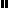 